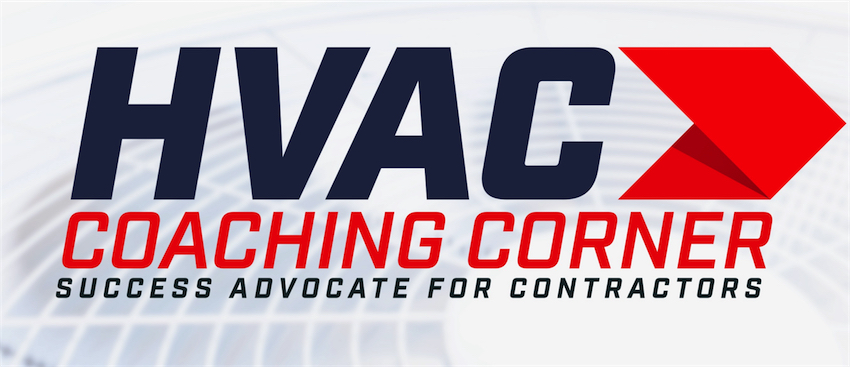 Pre Call Mailer and Preparing for the callTom WittmanAdvocate for the Success of ContractorsHVACCoachingCorner.com317-750-1607Produce a link to a short 40-second (Or less) “What to expect video””Video ScriptHI, (Name) here. Excited to be helping you design your new system. I’ve attached a link to our meeting below. You might want to be thinking about areas of your home that might be difficult to heat or cool, system noises or anyone struggling from asthma, hay fever or respiratory issues. We might be able to reduce some of those symptoms. I’ve included areas of your home we may need access to during our visit. Looking forward to working with you! If you have any questions, feel free to text email or call.Take Care!Add the link to your e-mail - text “Introduction video”From: Tom Wittman <coachtomw@gmail.com>
Sent: May 3, 2020 5:51 PM    To: John Smith JS@gmail.com
Subject: Your Comfort System Design MeetingShort Video regarding our HVAC Appointment
List of items we will be inspecting.Thermostat (s) - Indoor UnitFront – Right – Left – Back Flue pipe at furnace (If gas – oil or Propane)Filter rack - PVC Drain from the A/CConnections to the Ductwork at the furnaceNameplate with serial number (if accessible)Outdoor UnitFront – Right – Left – BackCopper lines coming out of the house and into the unitElectrical ConnectionClosets – Gates – Doorways Width and HeightElectrical and plumbingGeneral condition of ductwork – Attic - Crawl Spaces and BasementsPrepare your Heating and Cooling Load Calculation with CoolCalc.com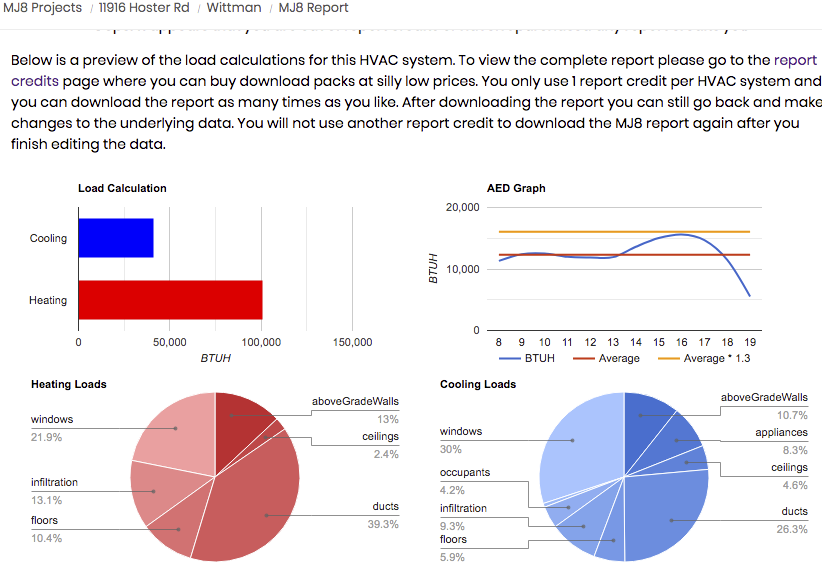 